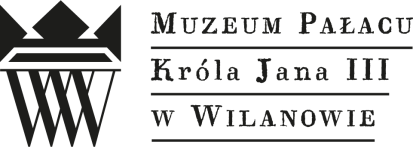 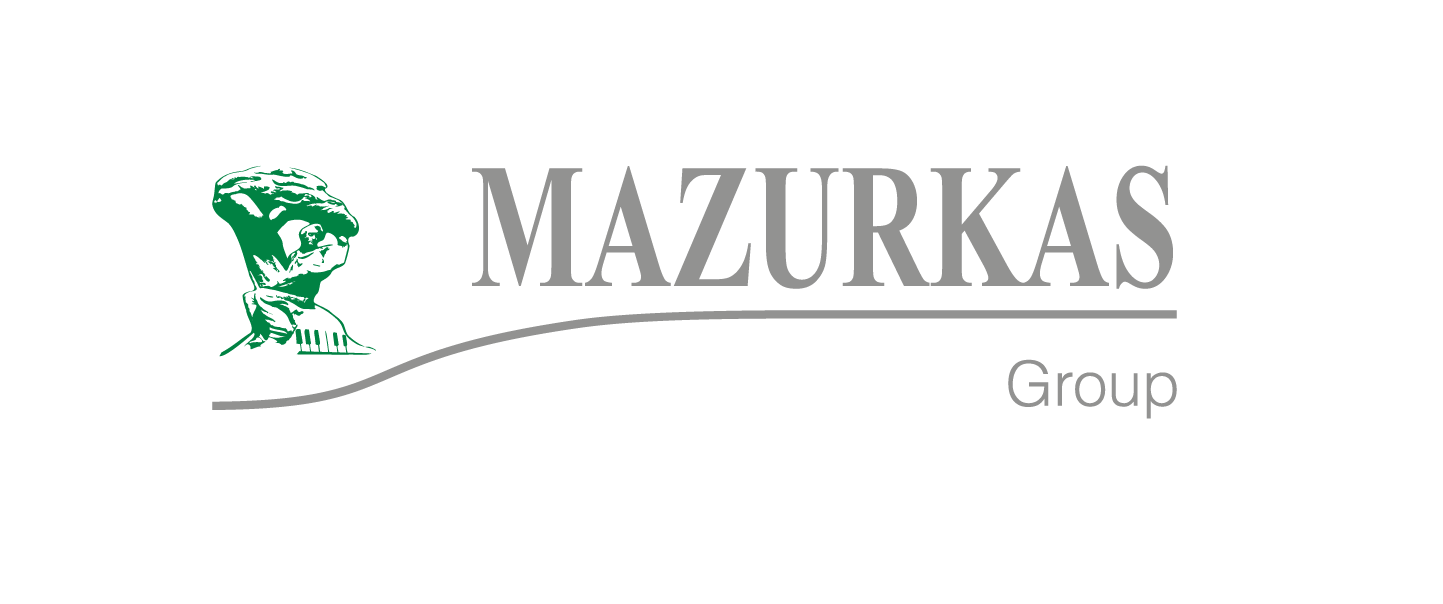 LEONARDIANA W KOLEKCJACH POLSKICH
Wystawa Leonardiana w kolekcjach polskich w Muzeum Pałacu Króla Jana III w Wilanowie otwiera cykl prezentacji pt. Co jest czym: oryginał, replika, kopia, ukazujących dzieła z historycznej kolekcji wilanowskiej w kontekście zainteresowań i fascynacji kolekcjonerskich w Polsce. Pierwsza prezentacja z tego cyklu jest poświęcona inspiracjom twórczością Leonarda da Vinci, przypomina również o problemie rozproszenia polskich historycznych prywatnych kolekcji dzieł sztuki, ciągle wymagającym pogłębionych interdyscyplinarnych badań.  Na wystawie prezentowanych jest 39 obiektów, w tym 6 obrazów (na płótnie, desce i pergaminie) oraz grafiki i rysunki korespondujące formalnie i treściowo z niezwykłym obrazem Zbawcy Świata (Salvator Mundi) ze zbiorów Muzeum Pałacu Króla Jana III w Wilanowie, stanowiącym centralny punkt ekspozycji. Współcześnie znanych jest kilkanaście wersji obrazów o takiej kompozycji, powstałych w XVI w. Wilanowski obraz stanowi od dłuższego czasu przedmiot badań historycznych i konserwatorskich realizowanych we współpracy z ośrodkami naukowymi w Polsce i zagranicą.  Na całym świecie celebruje się rocznicę pięćsetlecia śmierci Leonarda da Vinci, artysty genialnego, uważanego za jednego z najbardziej wszechstronnych twórców w dziejach świata. Wystawa odwołuje się do jego dziedzictwa (rozumianego jako dziedzictwo idei, form i warsztatu mistrza), a także inicjuje nowe obszary badawcze, pokazując zarówno niezwykłe dzieła, jak i historię oraz konteksty ich nabycia. Elementem ekspozycji jest również prezentacja zaawansowanych technologicznie metod badania obrazów oraz sposobów oceny ich wieku. Salvator Mundi, zakupiony przez Stanisława Kostkę Potockiego w latach 90. XVIII w., był w momencie nabycia uznawany za oryginalne dzieło Leonarda da Vinci. Wystawa jest więc także głosem w dyskusji na temat procesu kolekcjonowania postrzeganego jako działalność twórcza.Konferencja prasowa 3 grudnia 2019 o godz. 10:00.
Wystawa dostępna dla publiczności od 4 grudnia 2019 r. do 15 października 2020 r.